Monday 7th February 2021
           


If you complete your work sheet challenges try these for an EXTRA challenge AFTER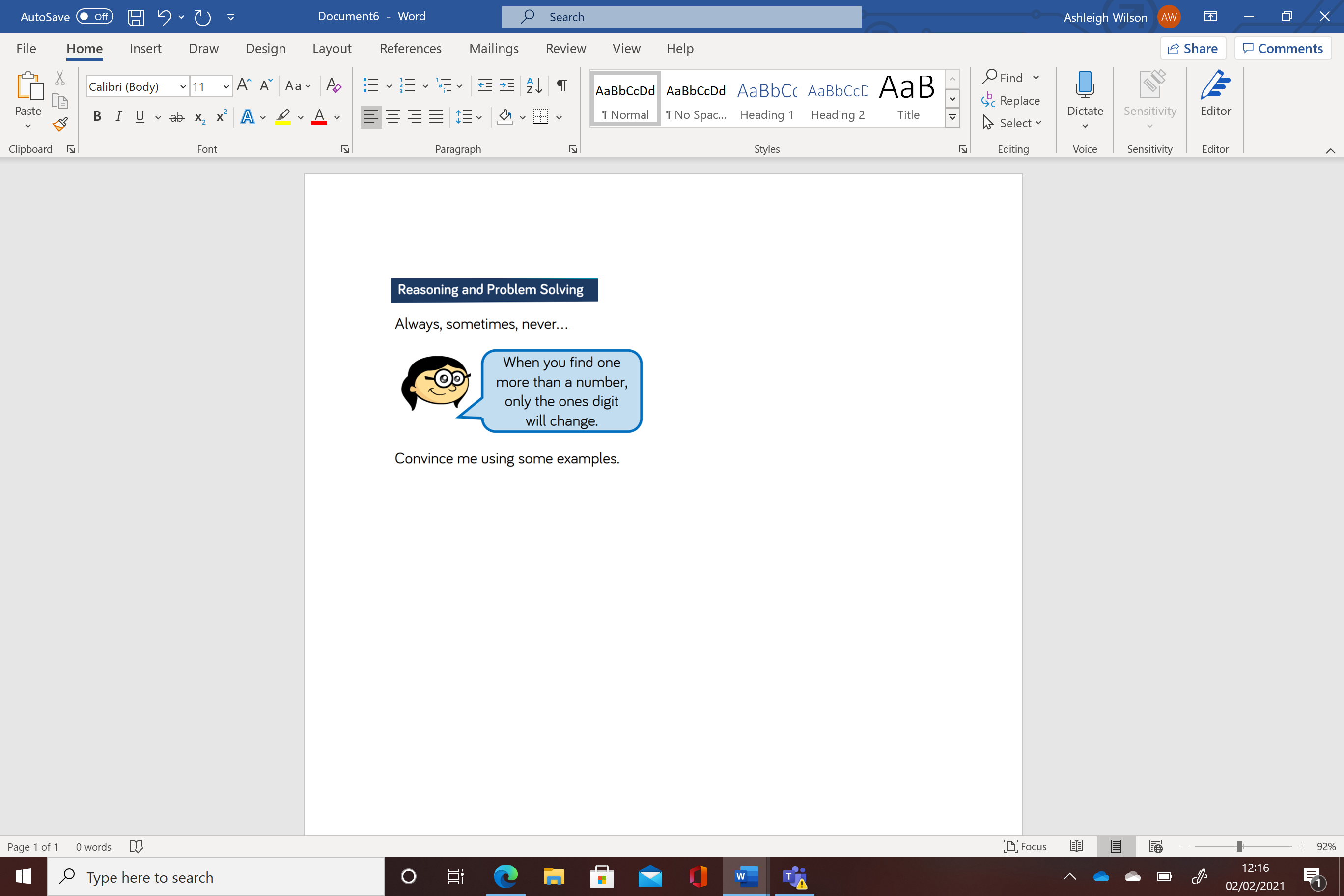 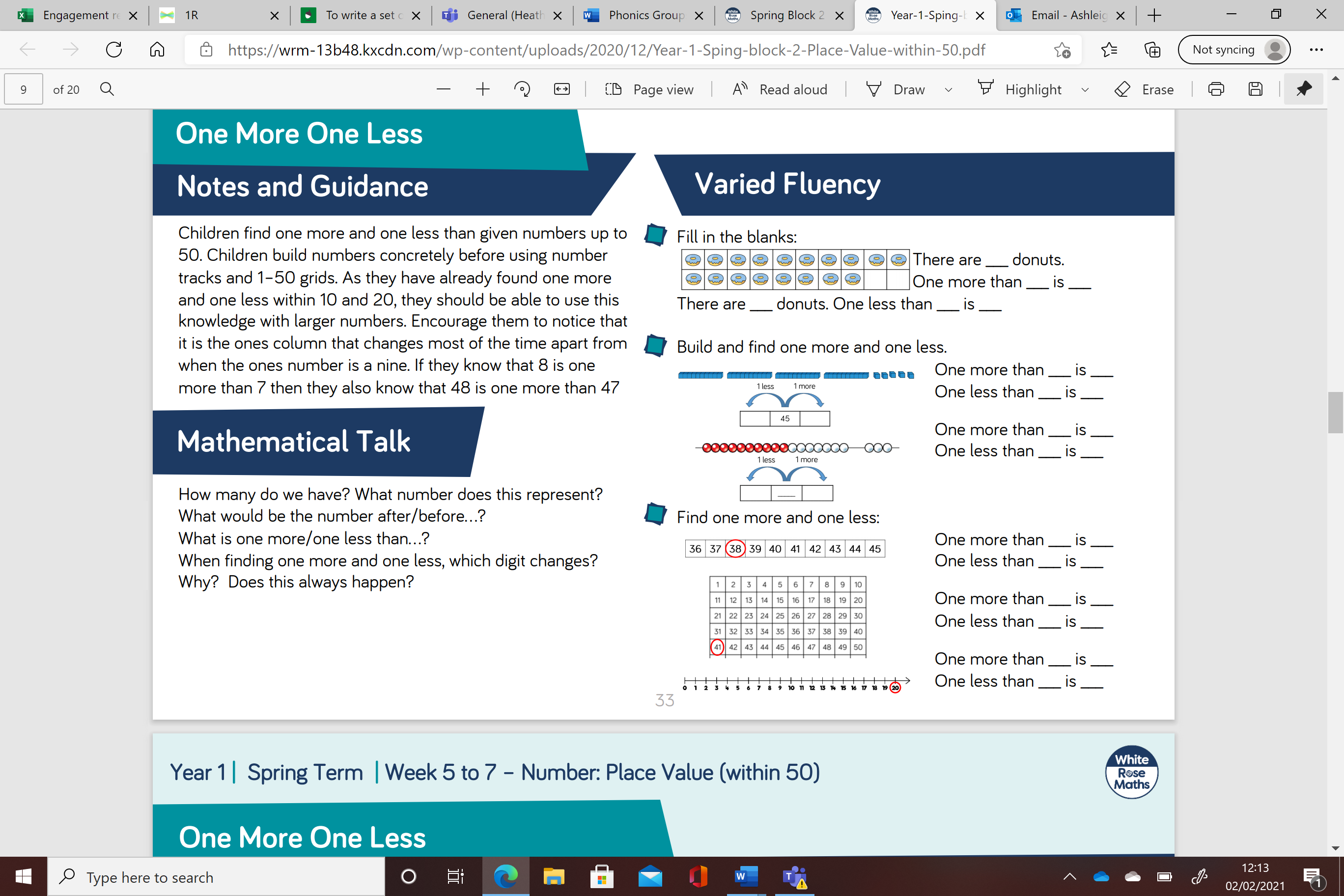 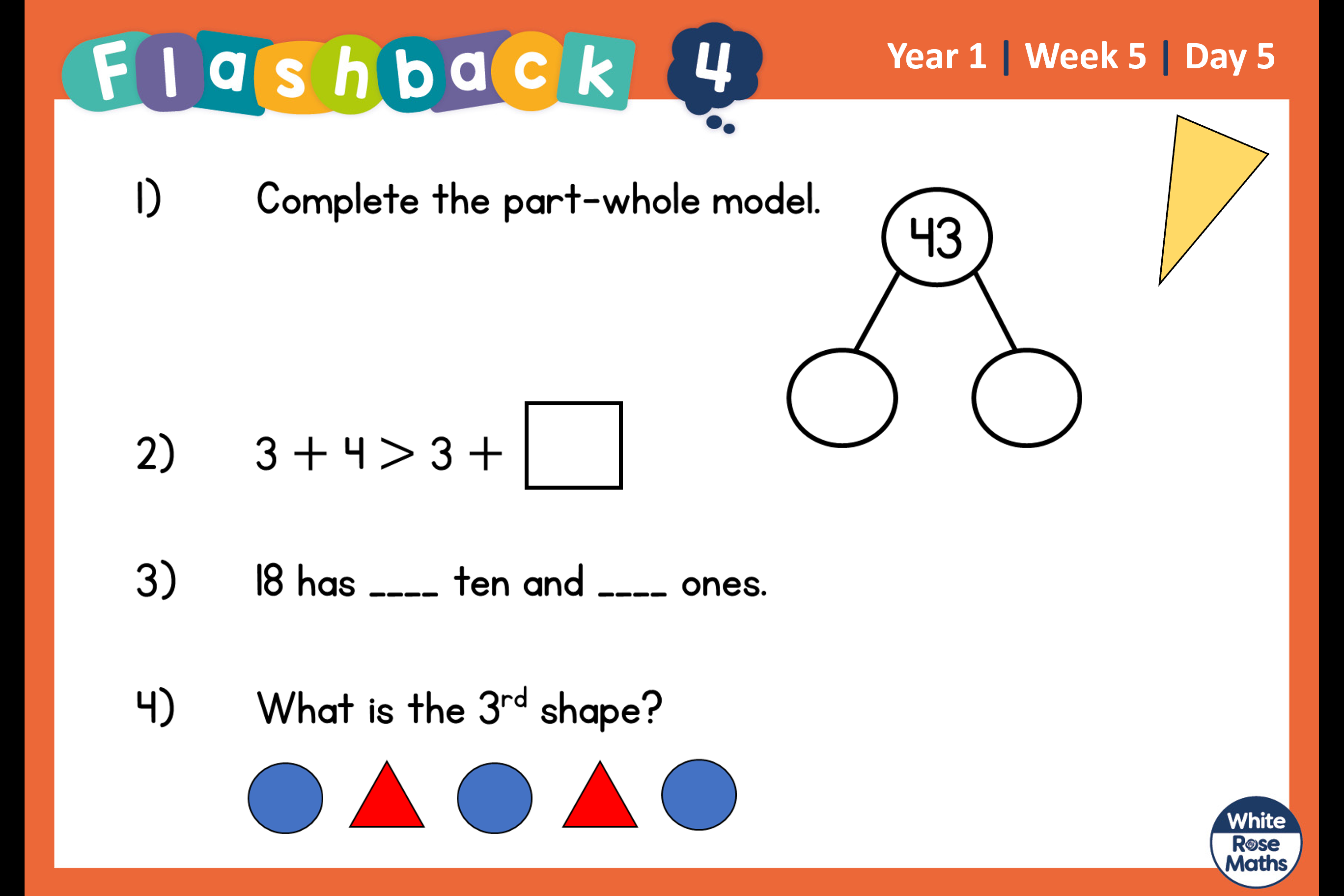 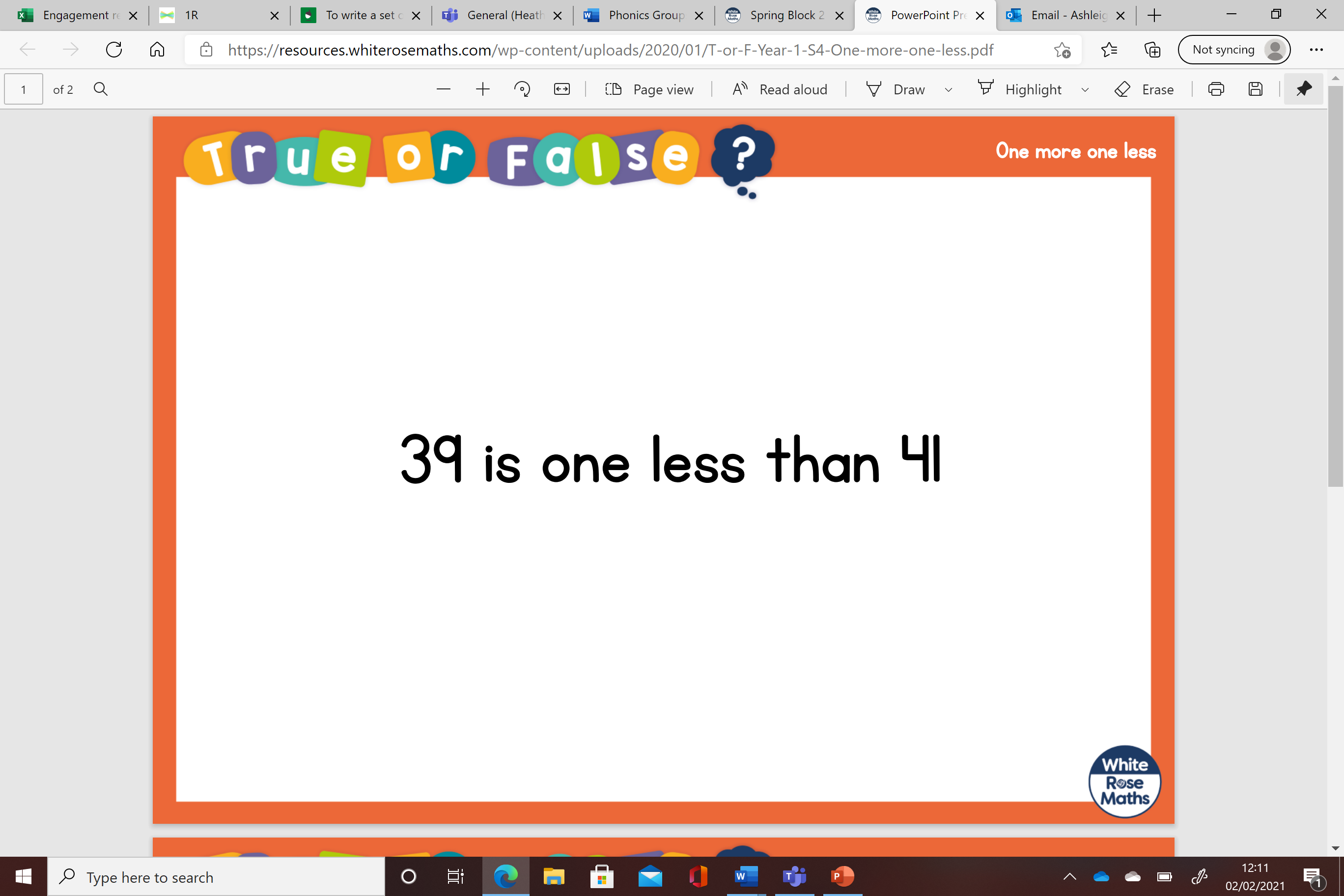 Tuesday 8th February 2021 
    


If you complete your work sheet challenges try these for an EXTRA challenge AFTER

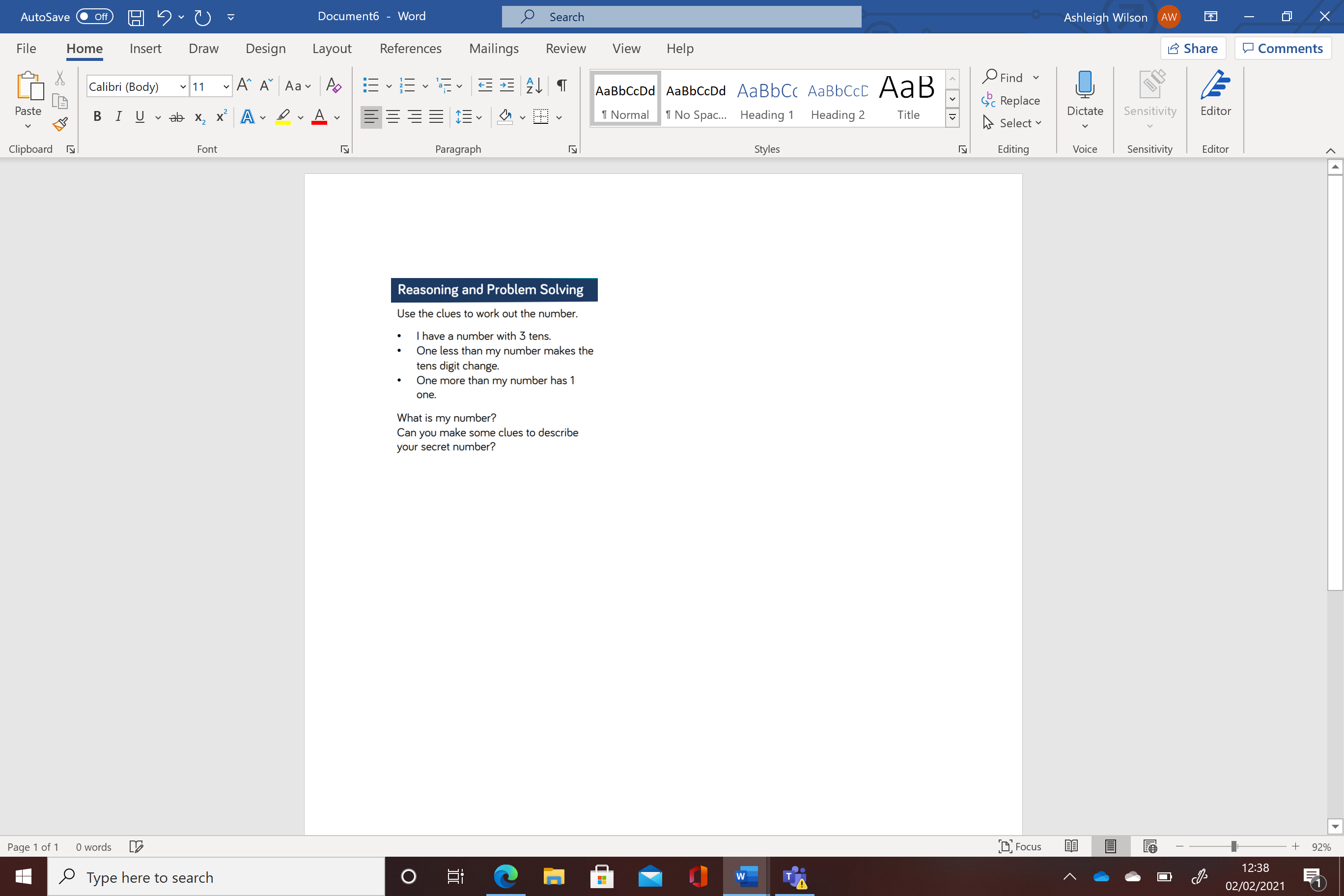 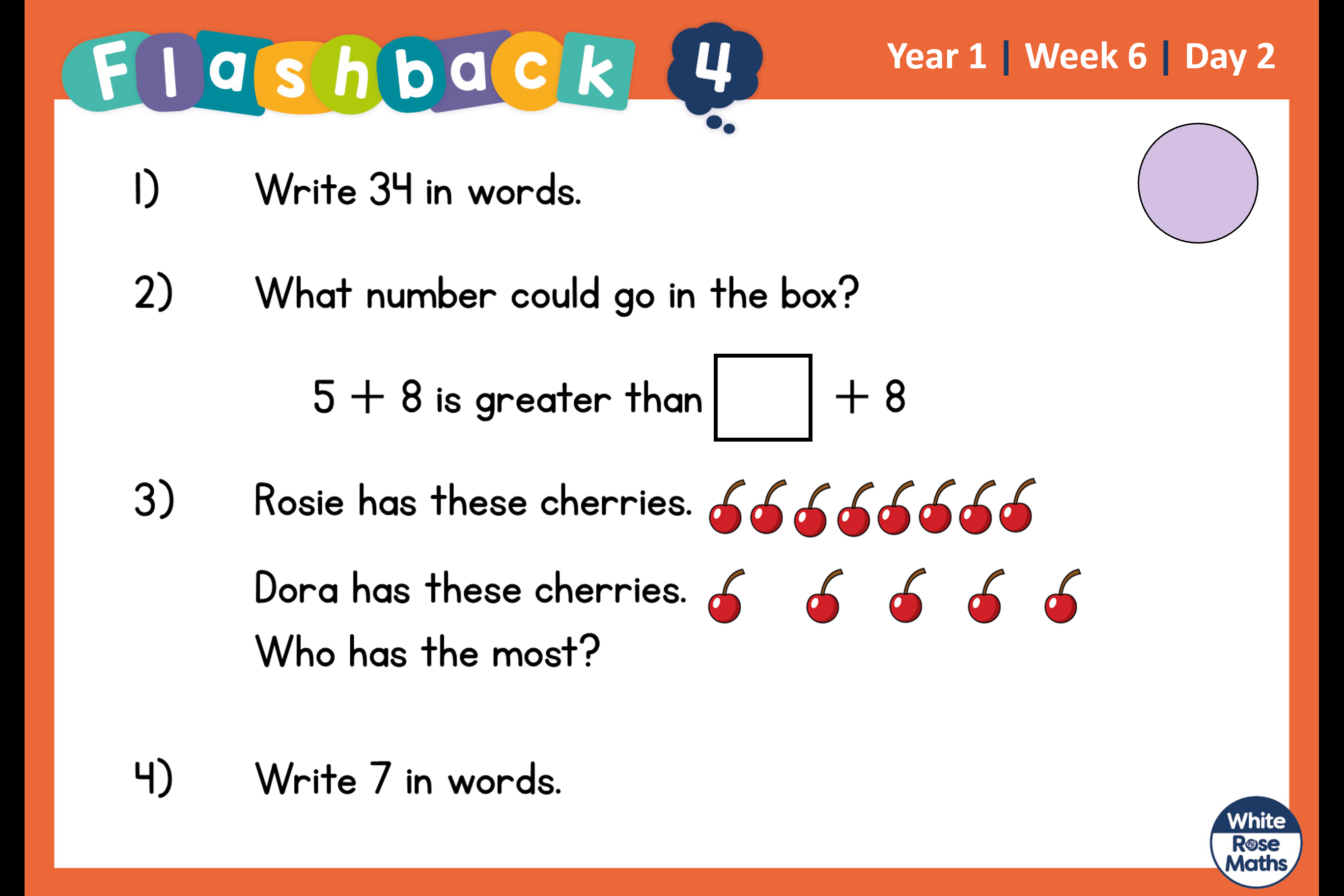 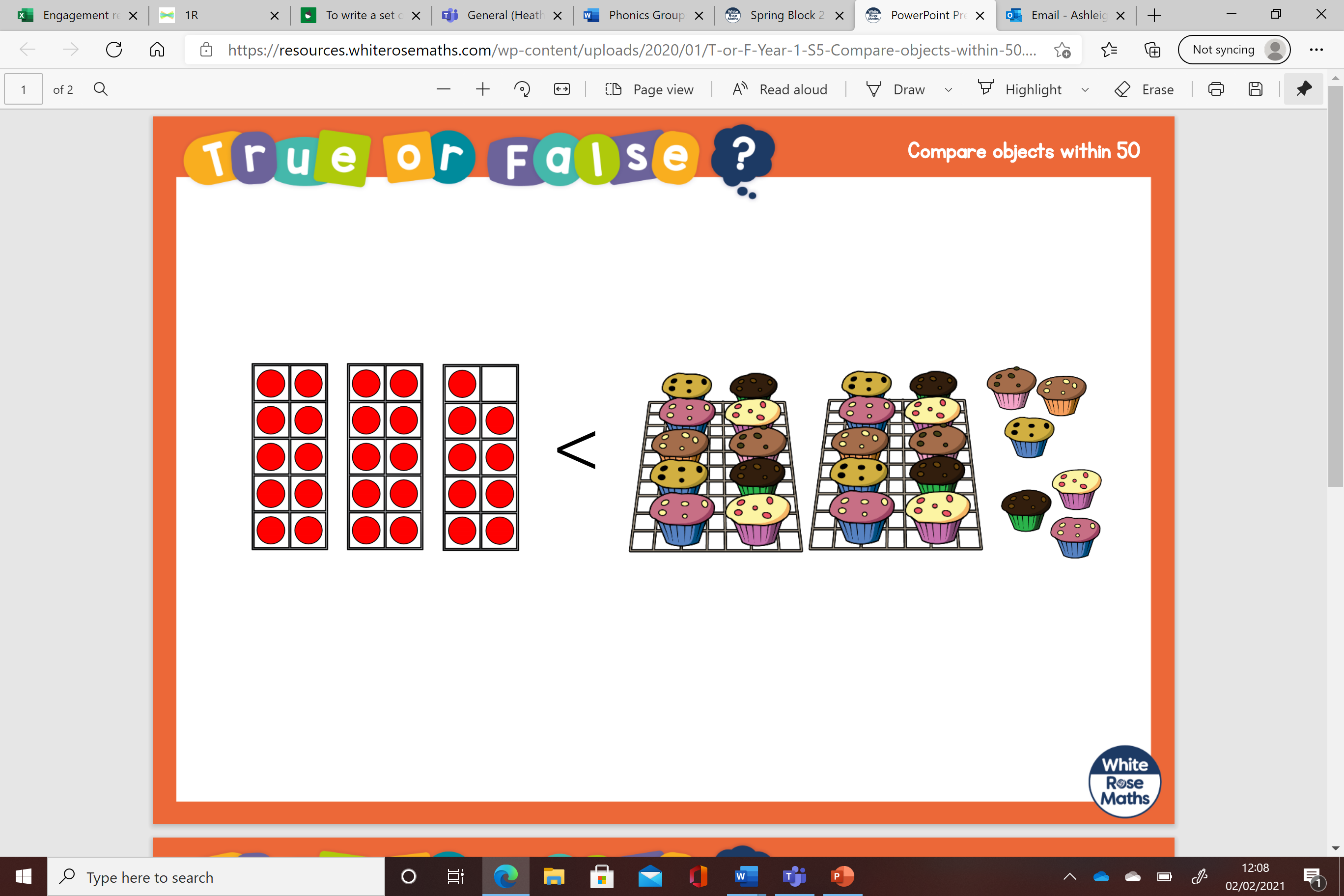 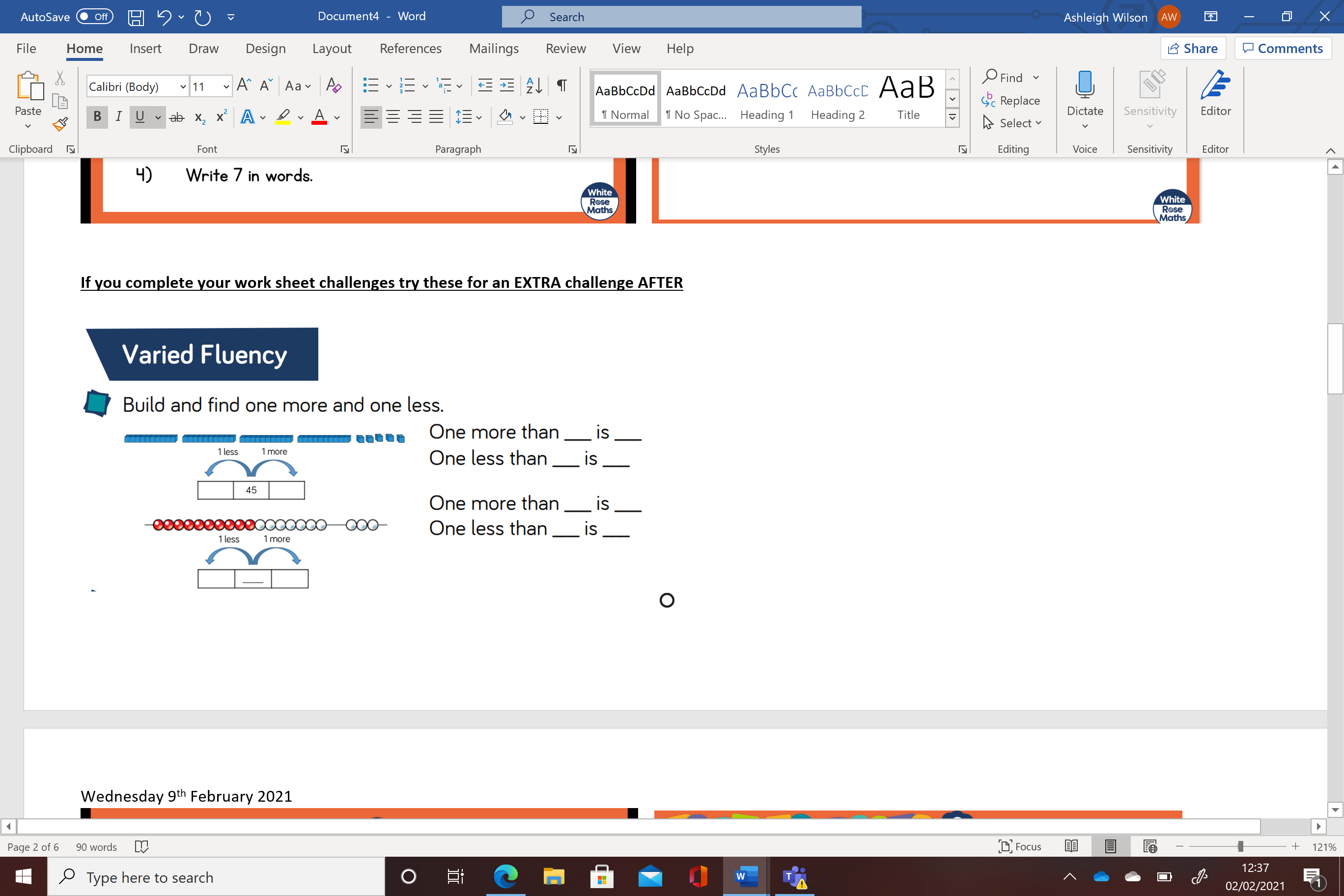 Wednesday 9th February 2021
    

If you complete your work sheet challenges try these for an EXTRA challenge AFTER

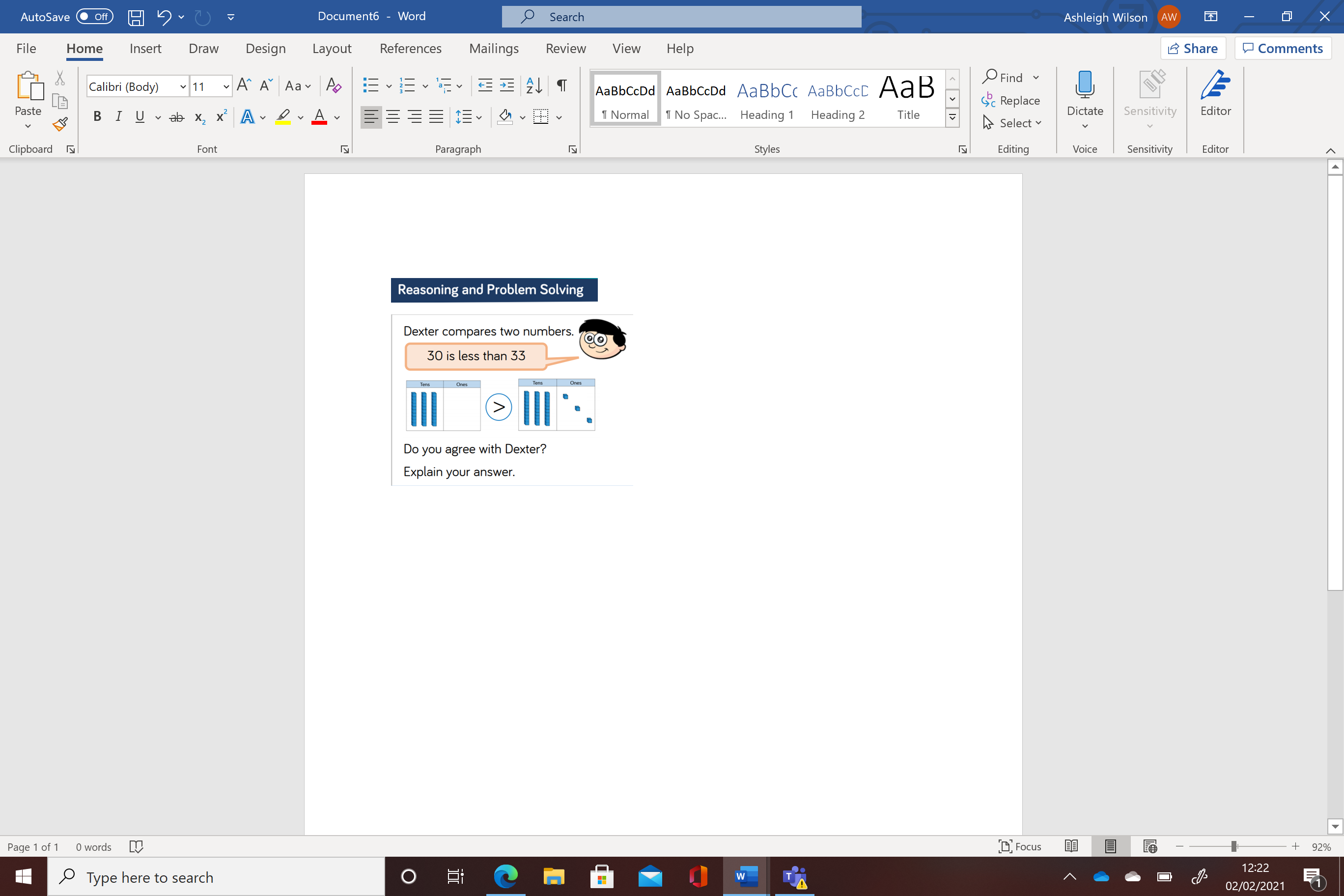 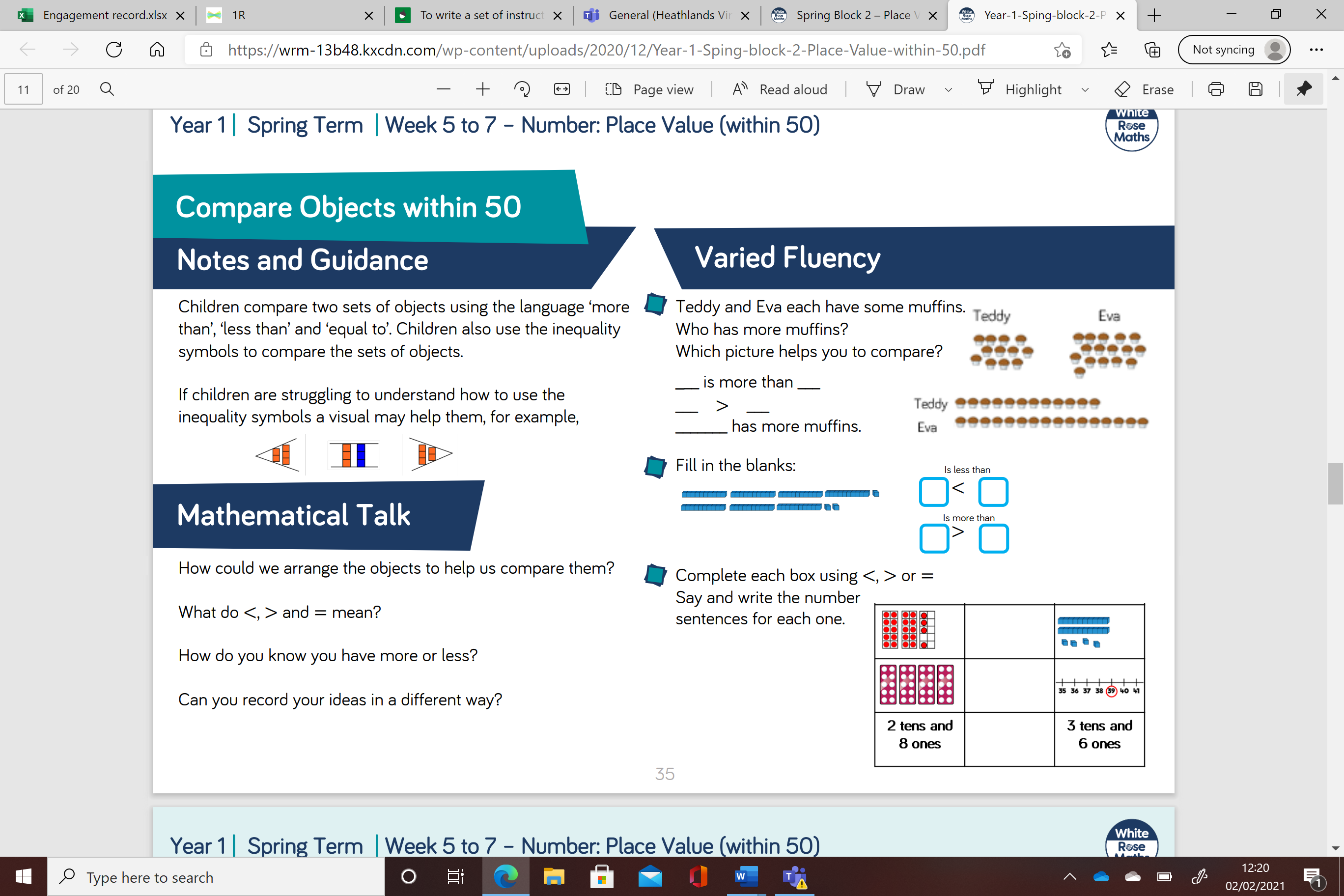 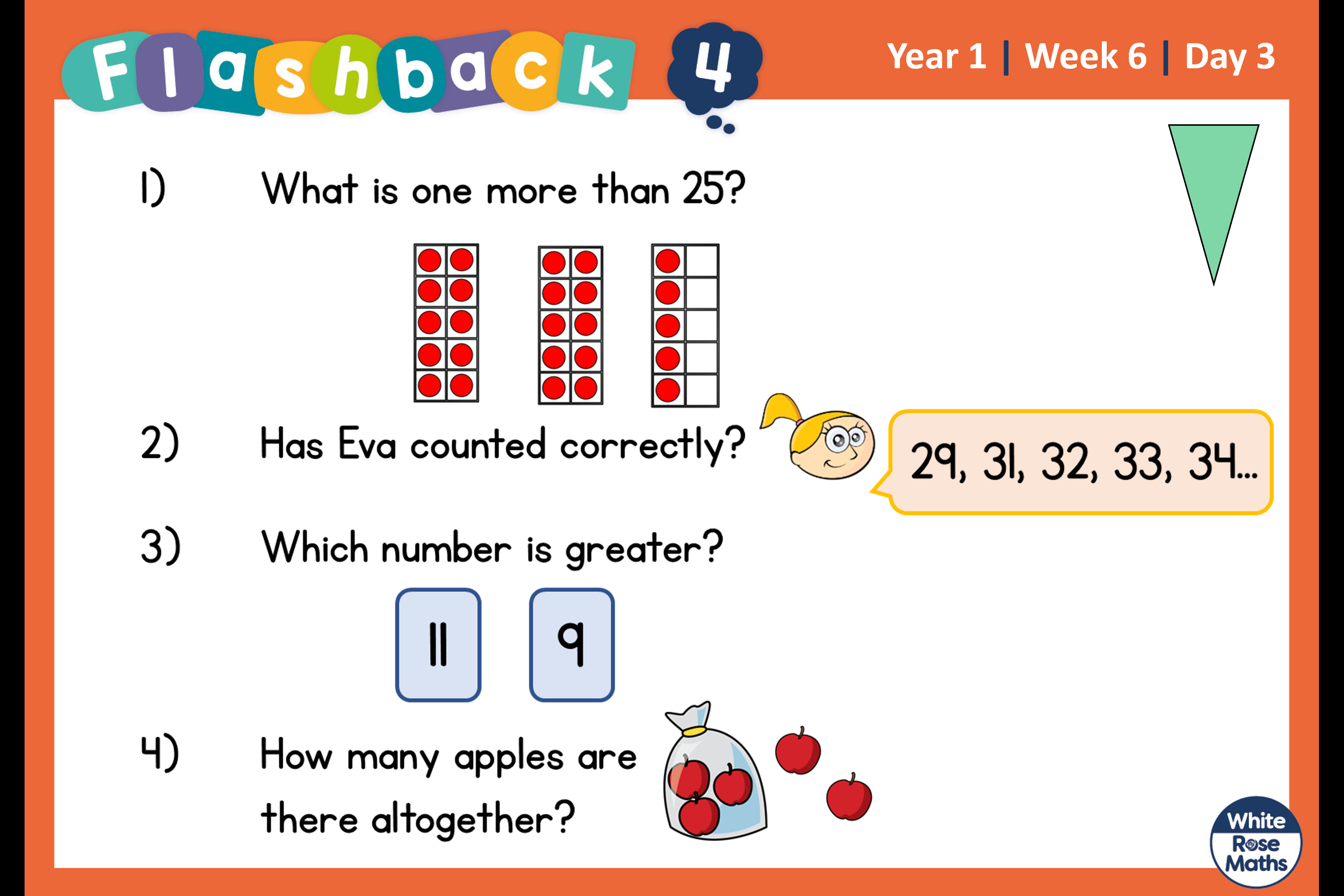 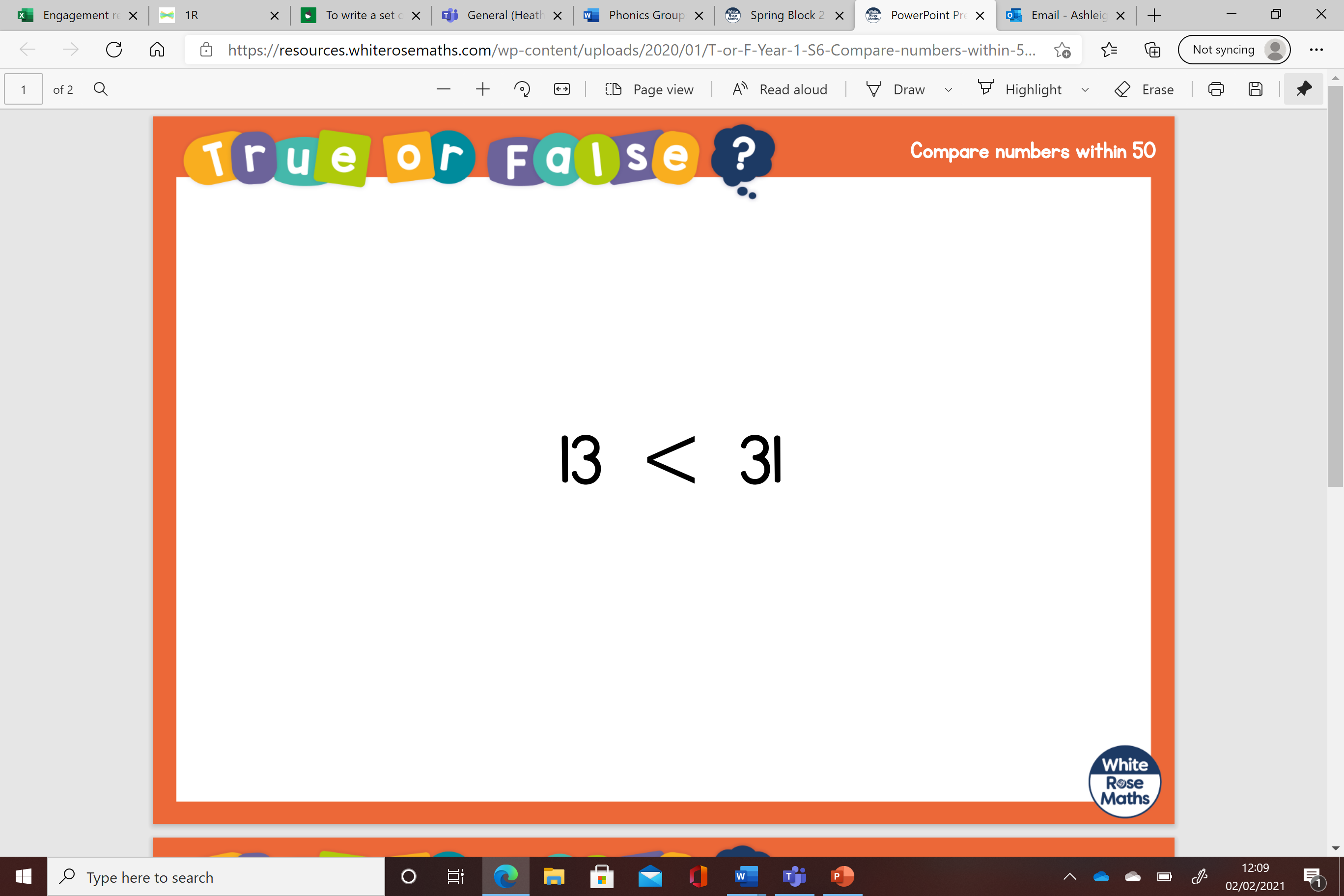 
Thursday 10th February 2021
   

If you complete your work sheet challenges try these for an EXTRA challenge AFTER











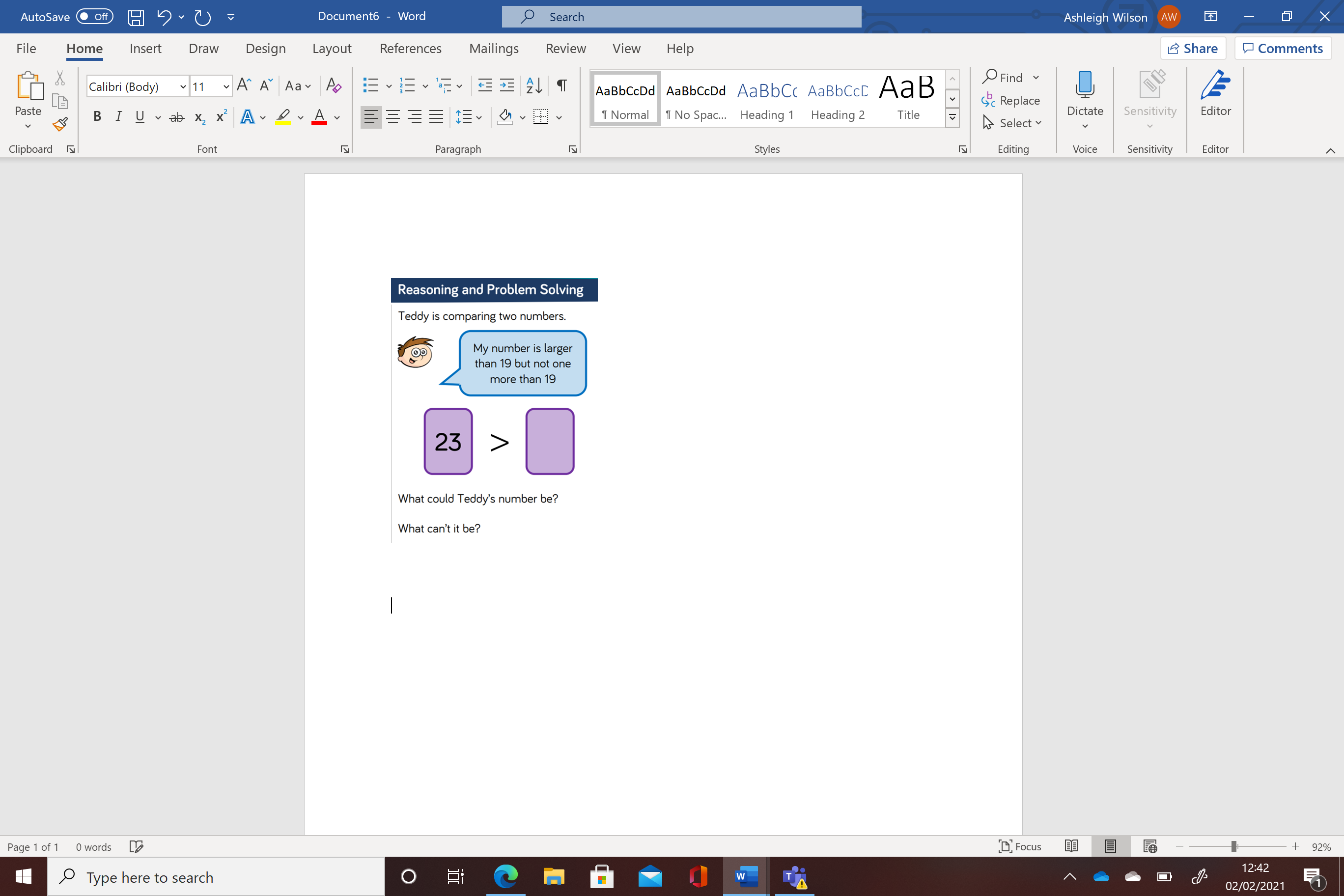 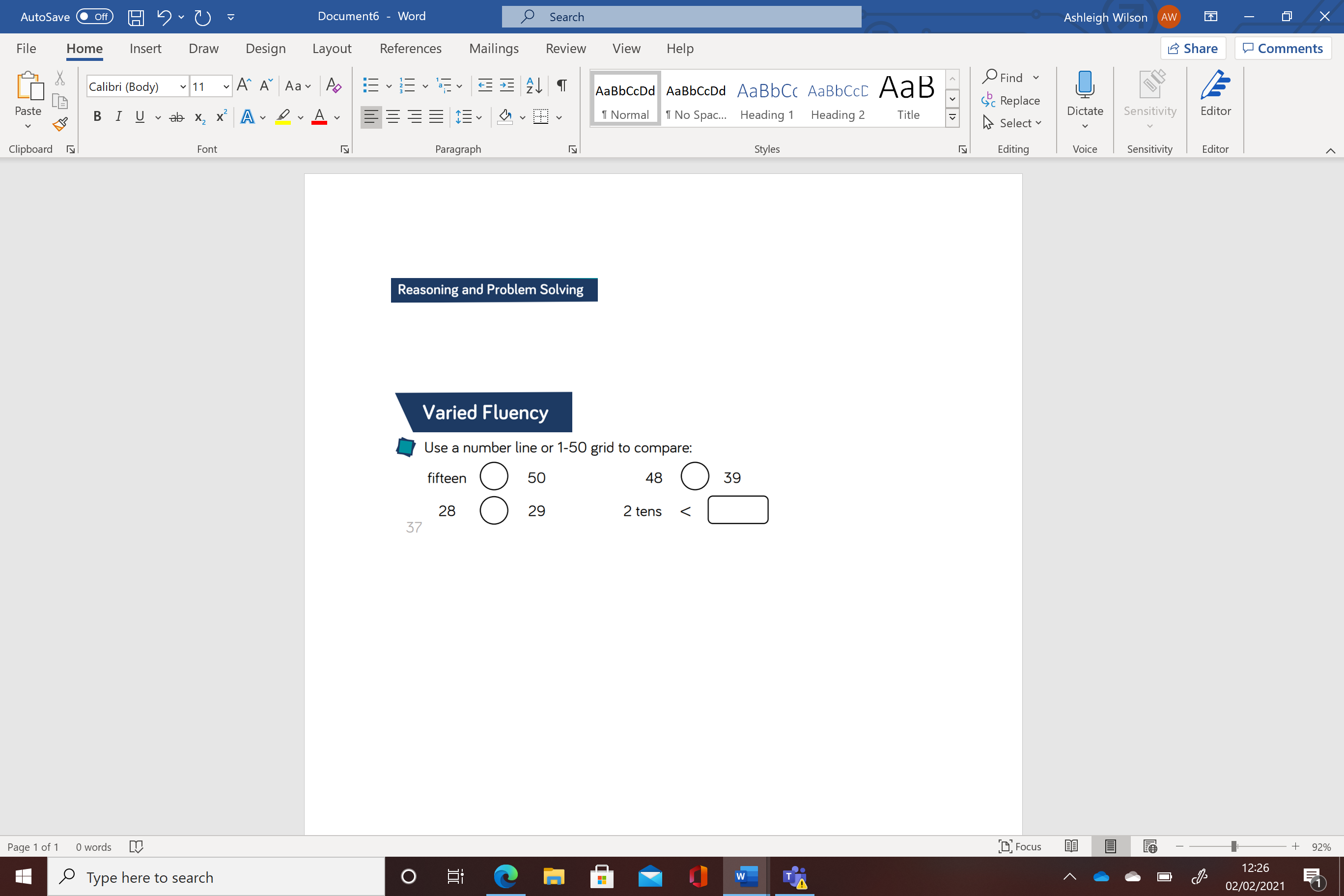 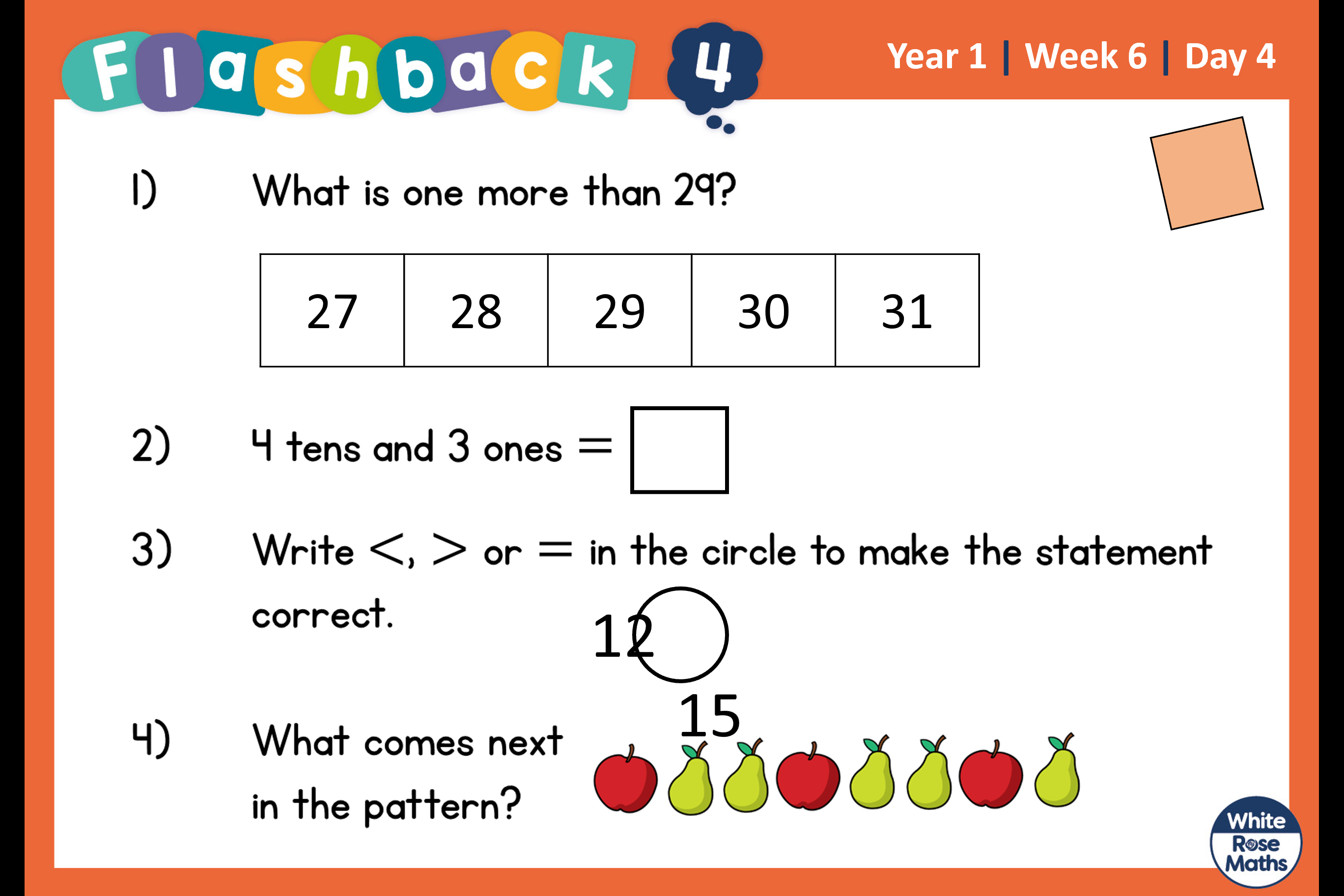 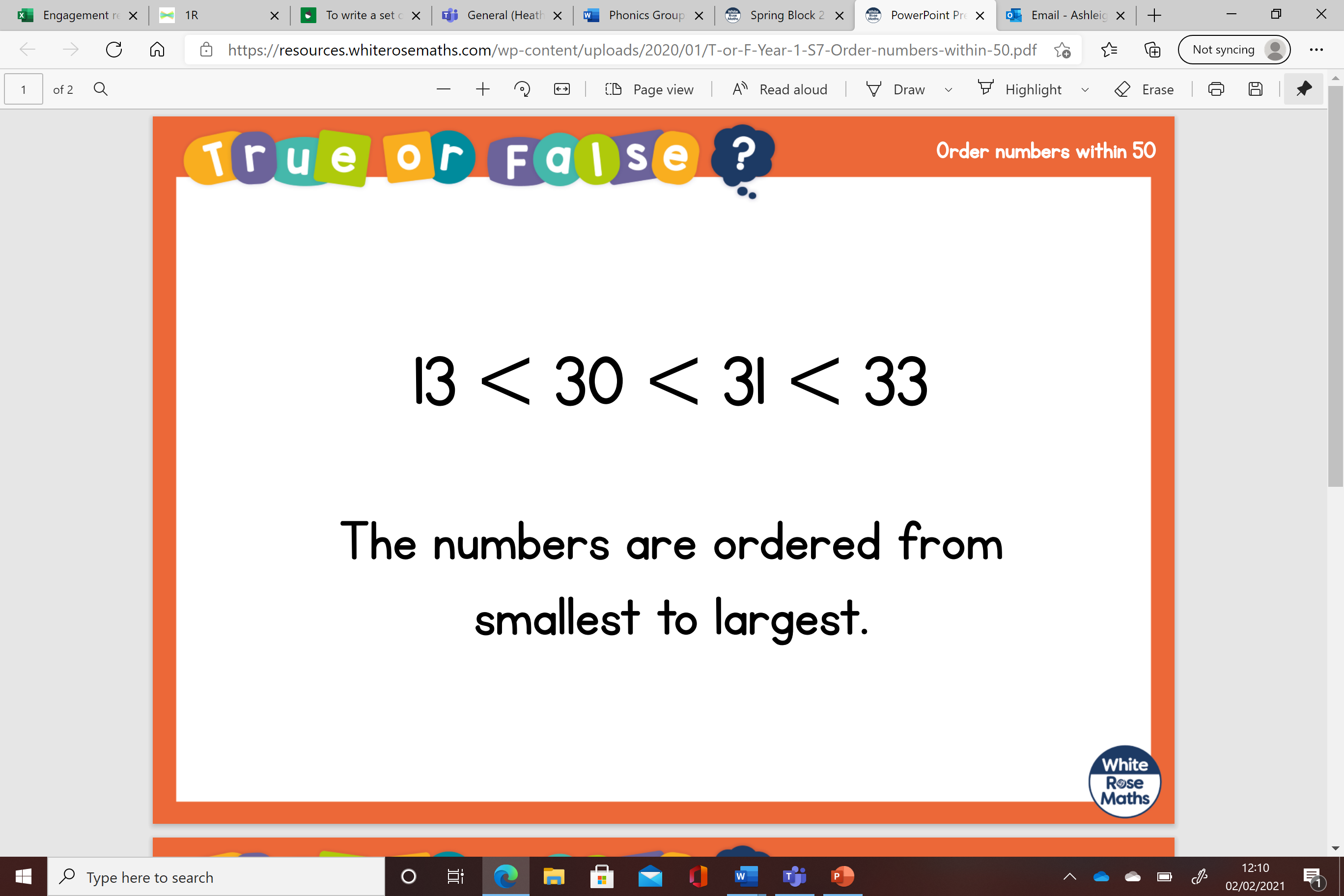 

Friday 11th January 2021

If you complete your work sheet challenges try these for an EXTRA challenge AFTER
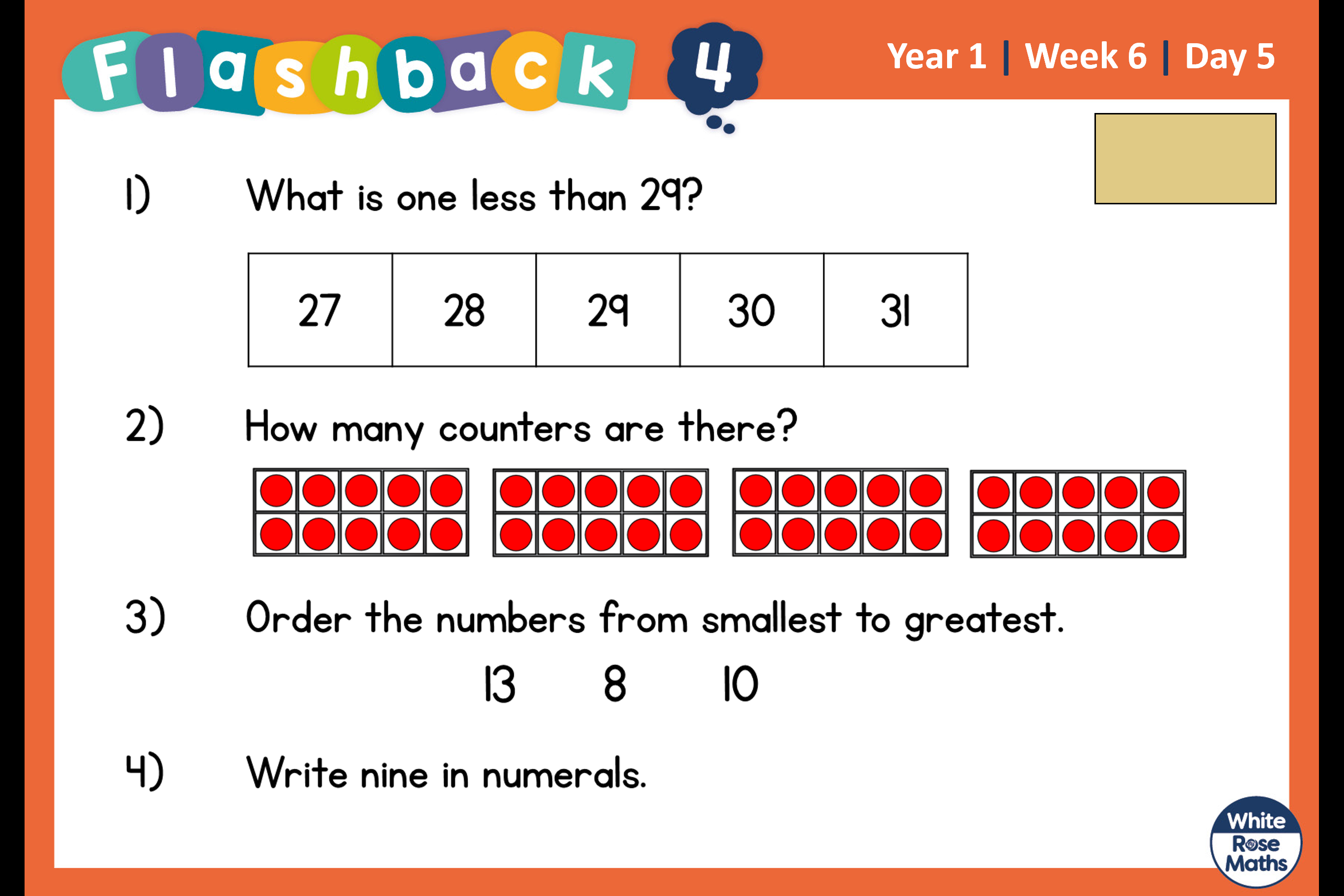 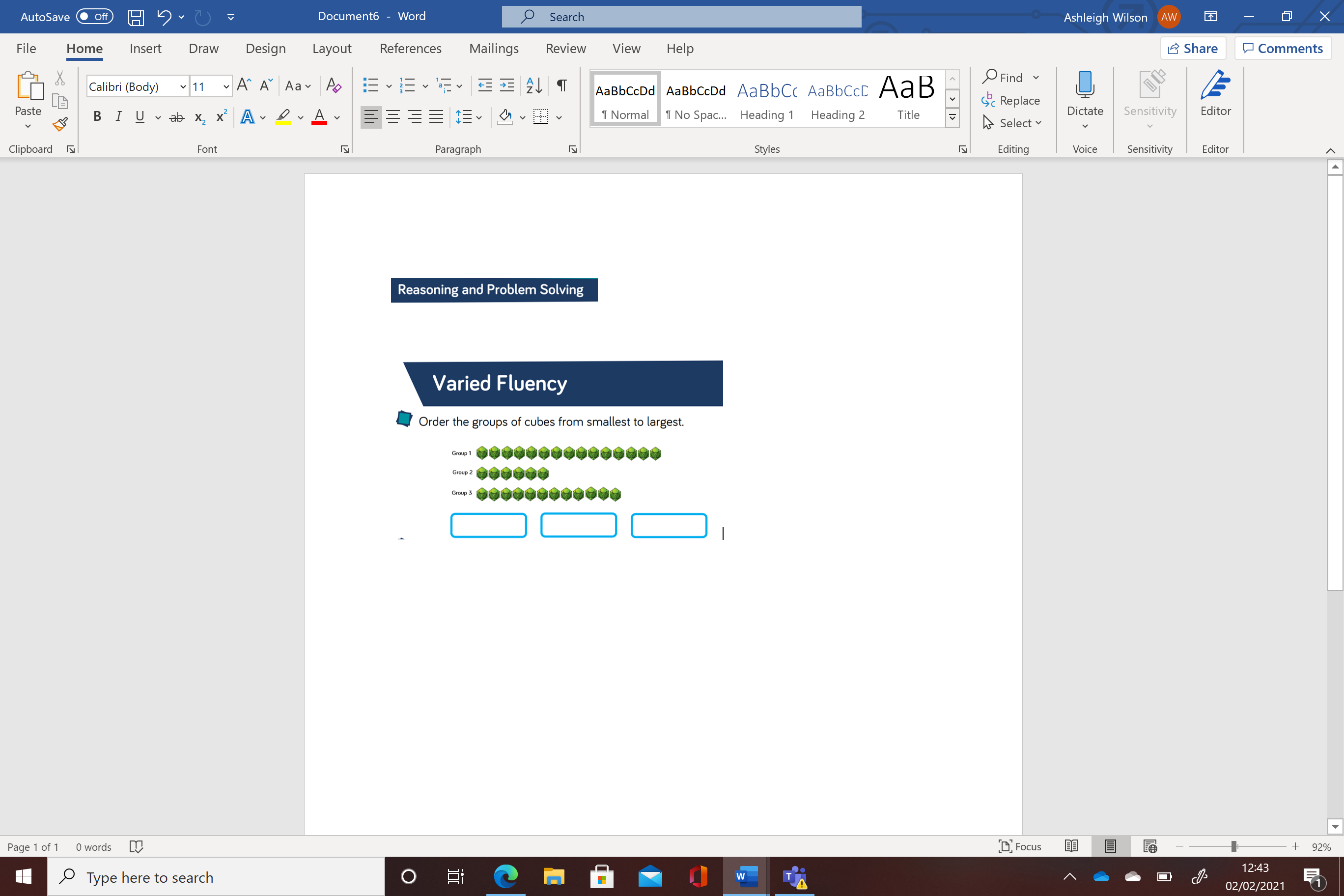 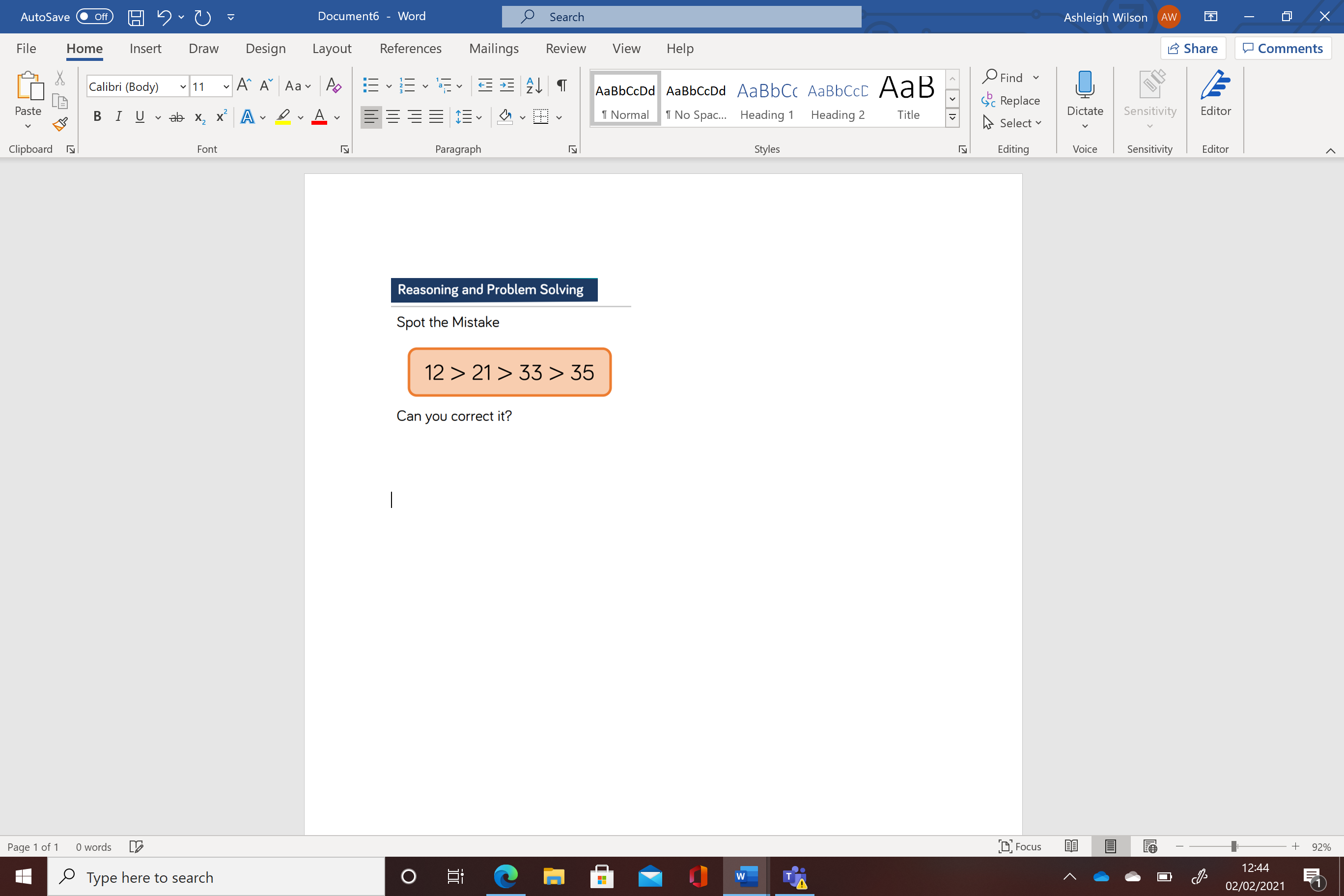 